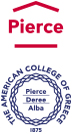 Pierce – ΑΜΕΡΙΚΑΝΙΚΟ ΚΟΛΛΕΓΙΟ ΕΛΛΑΔΟΣ
ΓΥΜΝΑΣΙΟΑρ. Πρωτ: 1313		                                           Αγ. Παρασκευή, 4/12/2023 Αξιότιμες/οι Κυρίες/οι,Για την εκπαιδευτική εκδρομή μαθητών του Σχολείου μας στην Κρακοβία, η οποία θα πραγματοποιηθεί στο πλαίσιο των πολιτιστικών προγραμμάτων του Σχολείου μας από Πέμπτη 25 Απριλίου 2024 (αναχώρηση) έως και Κυριακή 28 Απριλίου 2024 (επιστροφή), παρακαλούμε να  αποστείλετε κλειστή προσφορά, έως και τη Δευτέρα 11 Δεκεμβρίου 2023 και ώρα 10:00, στη Γραμματεία Γυμνασίου (κ. Ναυσικά Τζογάνη –Γραβιάς 6, Αγία Παρασκευή, τηλ. 6009800, εσωτ. 1162). Μετά την παρέλευση της προθεσμίας υποβολής καμία προσφορά δεν θα γίνει δεκτή. Η κατάθεση των προσφορών θα γίνει αυτοπροσώπως και ενυπόγραφα (όχι mail ή fax) παραλαμβάνοντας αριθμό πρωτοκόλλου. Ο σφραγισμένος φάκελος θα πρέπει να φέρει την ένδειξη «Εκδρομή στην Κρακοβία - υπόψιν κας Κόρδα» και θα περιλαμβάνει την προσφορά σας για τον παρακάτω προορισμό με τις λεπτομέρειες, όπως αυτές περιγράφονται ακολούθως. Οι προσφορές που θα κατατεθούν θα αποσφραγισθούν την ίδια ημέρα, 
Δευτέρα 11 Δεκεμβρίου 2023 και ώρα 12:00, και θα ανακοινωθεί η απόφαση της αρμόδιας επιτροπής. Στη συνέχεια, θα ενημερωθούν όλοι οι συμμετέχοντες και, τέλος, όλες οι προσφορές  θα αναρτηθούν στο http://www.pierce.gr/.ΠΡΟΟΡΙΣΜΟΣ: Κρακοβία, 25-28 Απριλίου 2024Αριθμός μαθητών:  70-80              Συνοδοί καθηγητές:   5         Σύνολο:            75-85                 Επιθυμούμε τα παρακάτω:Αεροπορικά εισιτήρια με απευθείας πτήση για Βαρσοβία (αναχώρηση με την πρωινή πτήση στις 25/4 και επιστροφή με την τελευταία βραδινή στις 28/4).Τρεις (3) διανυκτερεύσεις σε σύγχρονο ξενοδοχείο 4 αστέρων με πρωινό  σε μπουφέ στην Κρακοβία.Τρία (3) δείπνα στο ξενοδοχείο.Δύο (2) σύγχρονα  λεωφορεία 50 ατόμων το καθένα, για αποκλειστική χρήση, διαθέσιμο σε όλη τη διάρκεια της εκδρομής. Το λεωφορείο θα παραλάβει την αποστολή κατά την άφιξή της από το αεροδρόμιο της Βαρσοβίας.Δύο (2) ελληνόφωνους συνοδούς του Πρακτορείου σε όλη τη διάρκεια της εκδρομής.Εισιτήρια εισόδου για τα σημαντικότερα αξιοθέατα της Κρακοβίας (όπου απαιτείται σε όσα αναφέρονται στο παρακάτω Προτεινόμενο Πρόγραμμα).Ασφάλειες αστικής, επαγγελματικής και ταξιδιωτικής ευθύνης σύμφωνα με τη σύμβαση του Υ.ΠΑΙ.Θ. με τον ΗΑΤΤΑ και την κείμενη νομοθεσία. Στις παραπάνω καλύψεις πρέπει απαραιτήτως να περιλαμβάνονται και έξοδα ατυχήματος ή ασθένειας.Φ.Π.Α., διόδια, φόροι αεροδρομίων, επίναυλος καυσίμων, έξοδα στάθμευσης κ.λπ.Για τις παραπάνω υπηρεσίες ζητείται η τελική συνολική τιμή του οργανωμένου ταξιδιού αλλά και η επιβάρυνση ανά μαθητή. Με κάθε προσφορά κατατίθεται από το ταξιδιωτικό γραφείο απαραιτήτως Υπεύθυνη Δήλωση ότι διαθέτει Βεβαίωση Συνδρομής των νόμιμων προϋποθέσεων λειτουργίας του τουριστικού γραφείου, σε ισχύ. Η Επιτροπή Αξιολόγησης, πέραν της τιμής, θα συνεκτιμήσει την ποιότητα και το εύρος των προσφερόμενων υπηρεσιών, τη φερεγγυότητα και την αξιοπιστία του τουριστικού γραφείου, την παρεχόμενη ασφάλεια, την εμπειρία σε σχολικές εκδρομές στο συγκεκριμένο προορισμό και εγγυήσεις για όσα επικαλείται, προκειμένου να επιλέξει την πλέον συμφέρουσα προσφορά. Οι προσφορές που δεν πληρούν επακριβώς τους όρους της προκήρυξης ή δεν θα έχουν τα απαραίτητα δικαιολογητικά θα αποκλειστούν.
Η Επιτροπή Αξιολόγησης επιφυλάσσεται να ελέγξει την επιβεβαίωση της κράτησης των δωματίων με το προτεινόμενο ξενοδοχείο. Στη συνέχεια, θα ενημερωθούν οι συμμετέχοντες και, τέλος, όλες οι προσφορές θα αναρτηθούν στο https://www.pierce.gr/gymnasio/anakoinwseis-gymnasiou/Προτεινόμενο πρόγραμμαΠέμπτη 25/04/2024 Αναχώρηση από το Αεροδρόμιο Ελ. Βενιζέλος Άφιξη στο αεροδρόμιο της  Βαρσοβίας Αναχώρηση με λεωφορείο για Κρακοβία Γεύμα σε τοπικό εστιατόριοΆφιξη και check in στο ξενοδοχείοΣύντομη βόλτα στην πόληΔείπνο στο ξενοδοχείοΠαρασκευή 26/04/2024 Πρωινό στο ξενοδοχείο Αναχώρηση από το ξενοδοχείο για Άουσβιτς Άφιξη στο Μουσείο Άουσβιτς και ξενάγησηΕπιστροφή στην ΚρακοβίαΓεύμα σε τοπικό εστιατόριοΣύντομη βόλτα στην πόληΔείπνο στο ξενοδοχείοΣάββατο 27/04/2024 Πρωινό στο ξενοδοχείο.Επίσκεψη και ξενάγηση στα αλατωρυχεία ΒιελίτσκαΕπιστροφή στην Κρακοβία και επίσκεψη στο κάστρο στο λόφο ΒάβελΓεύμα σε τοπικό εστιατόριοΕπίσκεψη στην εκκλησία Πέτρου και ΠαύλουΒόλτα στο κέντρο της παλιάς πόλης (πιο συγκεκριμένα ξενάγηση στη μεγάλη πλατεία Ρύνεκ Γκλόβνυ και στη μεσαιωνική αγορά υφασμάτων στο Σουκεννίτσε)Δείπνο στο ξενοδοχείοΚυριακή 28/04/2024Πρωινό στο ξενοδοχείο και check-out Αναχώρηση για ΒαρσοβίαΆφιξη στη Βαρσοβία στη κεντρική πλατεία Ρίνεκ όπου θα δούμε το Δημαρχείο, τον Καθεδρικό Ναό, το πανεπιστήμιο και θα γευματίσουμε σε τοπικό εστιατόριο.Αναχώρηση για το αεροδρόμιο της ΒαρσοβίαςΆφιξη στο αεροδρόμιο της Βαρσοβίας κι από εκει επιστροφή στην ΕλλάδαΠαρατήρησηΤο πρωινό θα θέλαμε να σερβίρεται στις 08:00 και το δείπνο στις 20:30. Με εκτίμηση,Ο Διευθυντής του Γυμνασίου                   								 Ιωάννης Κλαδάς